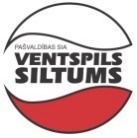 LATVIJAS REPUBLIKAPAŠVALDĪBAS  SIA “VENTSPILS  SILTUMS”Vienotais reģistrācijas Nr. 40003007655Talsu ielā 84, Ventspilī, LV- 3602Tālrunis 636 02 200, fakss 636 02 210,  e-pasts: vent.siltums@ventspils.lvVentspilī22.06.2021.Iepirkums ar identifikācijas Nr. VS 2021/12Ieinteresētajiem piegādātājiemAtbildes uz Ieinteresētā piegādātājajautājumuPašvaldības SIA “Ventspils siltums” precizē iepirkuma “Saspiestā gaisa attīrīšanas sistēmas piegāde, uzstādīšana un tehniskās dokumentācijas izstrāde biokurināmā katliem “KIV” Nr.1 un Nr.2, Brīvības ielā 38, Ventspilī”, iepirkuma identifikācijas Nr. VS 2021/12 (turpmāk – Iepirkums) nolikumu.No Iepirkuma nolikuma tiek svītrots punkts 4.2.4. (Tāmes veidne (pielikums Nr.4).) – tehniska kļūda.Ņemot vērā epidemioloģisko situāciju valstī, piedāvājumu atvēršanas komisija ir slēgta.Pretendents ir tiesīgs visu piedāvājumā iesniegto dokumentu atvasinājumu un tulkojumu pareizību apliecināt ar vienu apliecinājumu (Piedāvājumam jābūt cauršūtam vai caurauklotam ar sanumurētām lapām un ar uzlīmi).Tiek precizēts Iepirkuma nolikuma punkts 8.4.:Tehniskais direktors									E.BonfeldsM.ReinbergsPašreizējais variants8.4.Pretendents pēdējo 5 gadu laikā (2016. 2017., 2018., 2019., 2020.gads) un 2021. gadā līdz piedāvājuma iesniegšanas dienai ir piegādājis un uzstādījis vismaz 1 dūmgāžu radīto nosēdumu pneimatiskās tīrīšanas sistēmu katlumājai, kurā kā kurināmais tiek izmantota šķelda. Jaundibinātiem uzņēmumiem / uzņēmumiem, kas tirgū darbojas mazāk par pieciem gadiem, informācija jāiesniedz par visu darbības periodu.Apliecinājums par pieredzi, pievienojot vismaz 1 (vienu) pozitīvu Pasūtītāja atsauksmi vai citu dokumentu, kas apliecina Pretendenta atbilstību Nolikuma 8.4.punkta prasībām.Apliecinājumā jābūt norādītam objekta nosaukumam, sūkņu piegādes un uzstādīšanas darbu vērtībai, atrašanās vietai un pasūtītāja kontaktpersonai.Koriģētais variants:8.4.Pretendents pēdējo 5 gadu laikā (2016. 2017., 2018., 2019., 2020.gads) un 2021. gadā līdz piedāvājuma iesniegšanas dienai ir piegādājis un uzstādījis vismaz 1 dūmgāžu radīto nosēdumu pneimatiskās tīrīšanas sistēmu katlumājai, kurā kā kurināmais tiek izmantota šķelda. Jaundibinātiem uzņēmumiem / uzņēmumiem, kas tirgū darbojas mazāk par pieciem gadiem, informācija jāiesniedz par visu darbības periodu.Apliecinājums par pieredzi, pievienojot vismaz 1 (vienu) pozitīvu Pasūtītāja atsauksmi vai citu dokumentu, kas apliecina Pretendenta atbilstību Nolikuma 8.4.punkta prasībām.Apliecinājumā jābūt norādītam objekta nosaukumam, dūmgāžu radīto nosēdumu pneimatiskās tīrīšanas sistēmas katlumājai, kurā kā kurināmais tiek izmantota šķelda, piegādes un uzstādīšanas darbu vērtībai, atrašanās vietai un pasūtītāja kontaktpersonai.